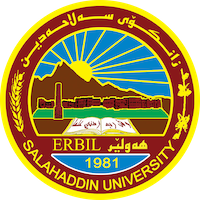 Academic Curriculum Vitae 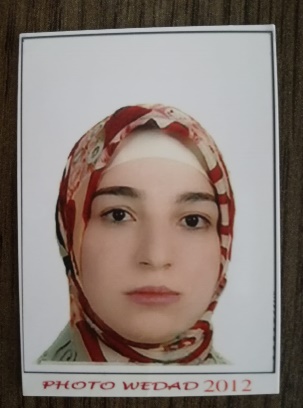                                                                                    Information                                                                                                                           PersonalFull Name: منيرة نشأت نورالدينEmail: saadiya.munira.nouraddin@su.edu.krdMobile: 0750 4634275Education:بكالوريوس/ كلية التربية – قسم اللغة العربية/ جامعة صلاح الدين 2004_2005.ماجستير/ كلية اللغات - قسم اللغة العربية/ جامعة صلاح الدين 2011. الحصول على لقب ( المدرس المساعد) بتاريخ (28/12/2011).طالبة دكتوراه/ كلية اللغات_ قسم اللغة التربية/ جامعة صلاح الدين .Employment:معيدة في كلية التربية/ قسم اللغة العربية/ جامعة صلاح الدين، من سنة (2005) إلى (2007).مديرة التسجيل في كلية التربية للعلوم الإنسانية/ جامعة صلاح الدين (2011_2012)تدريسية من سنة ( 2011) لحد الآن في قسم اللغة العربية/ كلية اللغات، جامعة صلاح الدين.Qualifications.2-دورة طرائق التدريس  لمدة (6) أشهر/ جامعة صلاح الدين – المركز الثقافي.                                                                                                                                                  3-دورة لتعليم الباوربوينت لمدة أسبوعين/ جامعة صلاح الدين – كلية العلوم.4-دورة لتعليم الأكسل/ جامعة صلاح الدين – كلية اللغات.4-دورة مونتيسوري، روضة زيان الأهلية6-دورة (فن التواصل)/ جامعة صلاح الدين- كلية اللغات ( أونلاين).7-دورة ( مخارج الحروف وصفاتها وأثرهما في تجويد الكلام وإتقانه في اللغة العربية)/ جامعة صلاح الدين/ كلية اللغات (أونلاين).اللجان التي شاركت فيها:عضوة في اللجنة الامتحانية قسم اللغة العربية/ كلية اللغات (2012).عضوة في لجنة ضمان الجودة لقسم اللغة العربية/ كلية اللغات (2013)عضوة في اللجنة الفرعية للجنة الامتحانات، قسم اللغة العربية/ كلية اللغات (2013)عضوة في اللجنة الاجتماعية، قسم اللغة العربية/ كلية اللغات (2016)عضوة في الجنة الامتحانية، قسم الغة العربية/ كلية اللغات (2019)